Мы, на Солнечном, соблюдаем в Новый год традицию: Сперва дома отмечаем, а потом все вместе на улице, у ёлки! Спасибо всем, кто участвовал в новогоднем сценарии! Молодым семьям: Нестеровых, Насибуллиных, Федотовых-Хлебниковых! Группе "Неугомонные"! Нашему постоянному спонсору Ашихмину Владиславу Юрьевичу.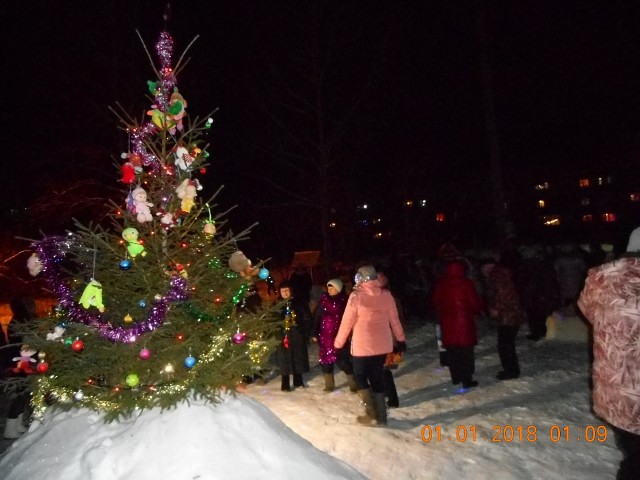 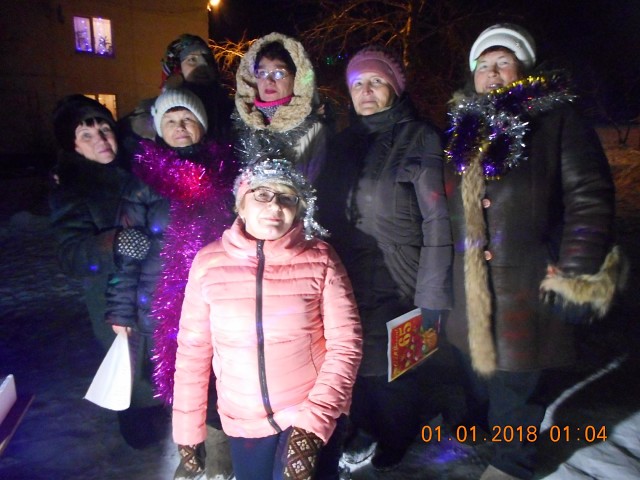 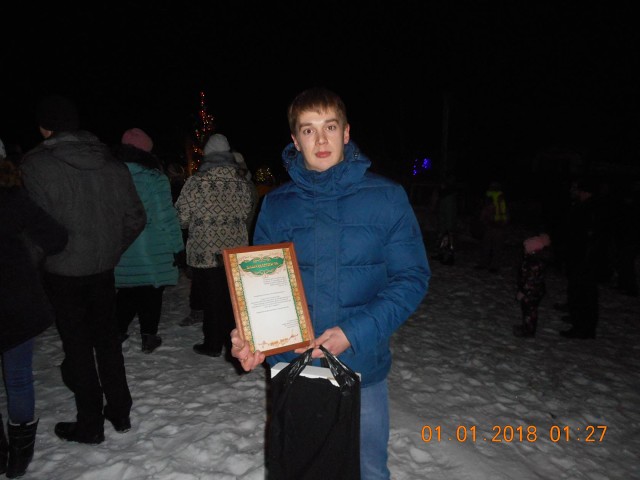 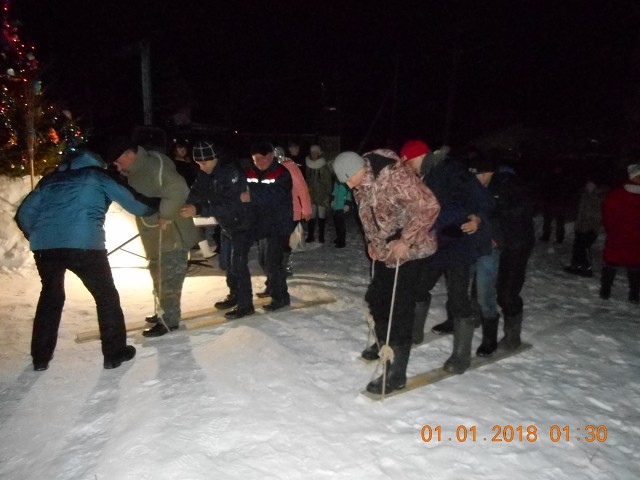 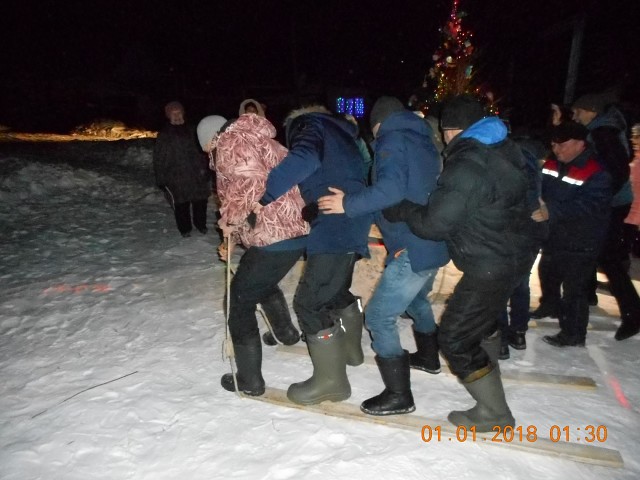 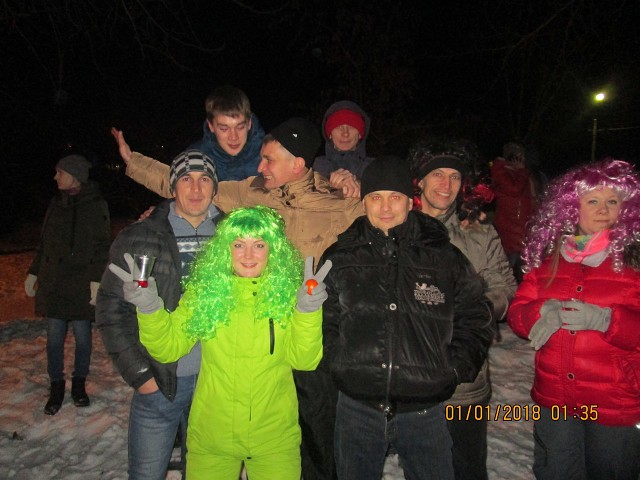 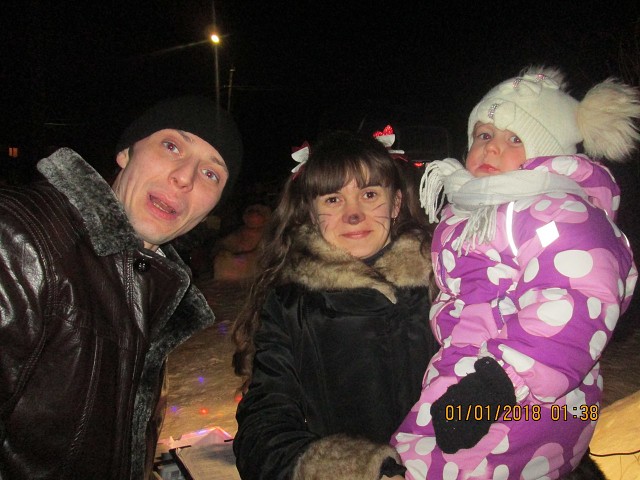 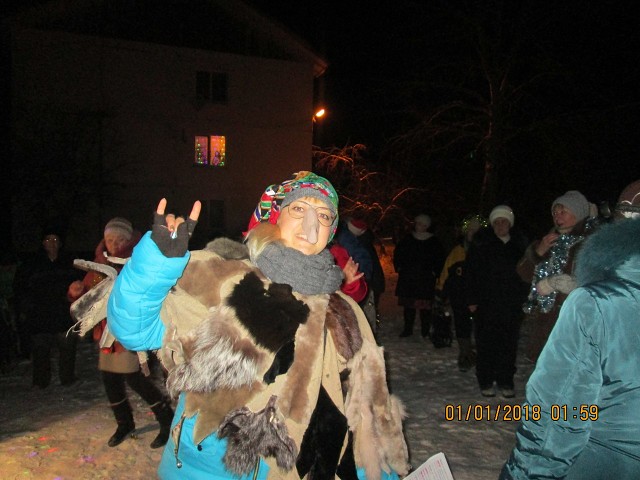 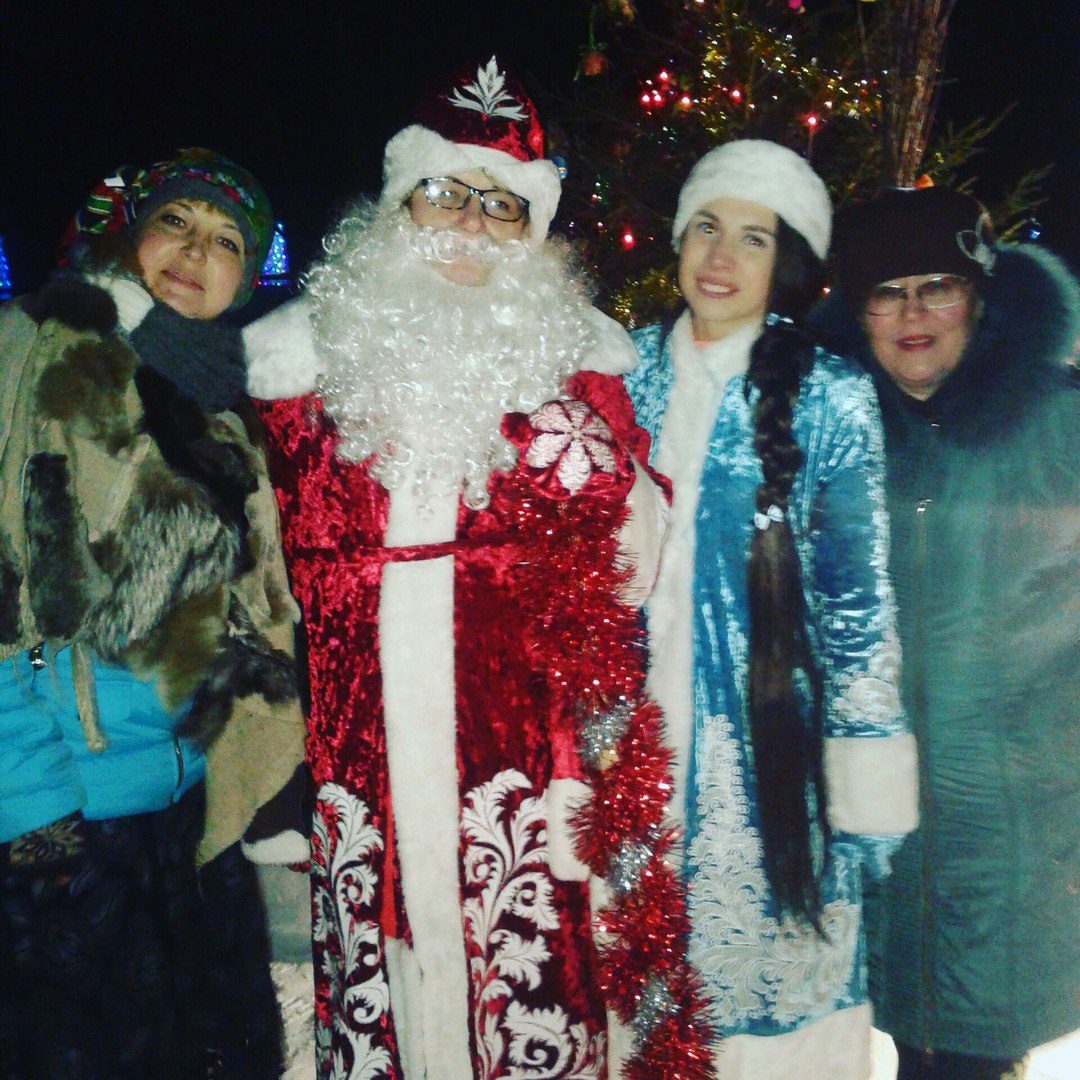 